			Simply Care Services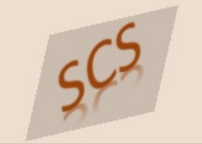 Employment ApplicationApplicant InformationFull Name:________________________________________________________	DOB:_____________________Address:Street: ___________________________________________________ Apt:______  City:_____________________Zip Code: _________________Phone: Cell:________________________  House:______________________ Email:_________________________Social Security #________________________________Position Applied for__________________________________________________________Are you a citizen of the United State?        Yes   No If no, are you authorized to work in the US?  Yes  NoHave you ever worked for this company? Yes   No   If yes, When? ______________________________Have you been convicted of any felony:    Yes   NoIf yes Explain:__________________________________________________________________________________   EducationHigh School:_________________________ Address: __________________________________________________From: __________ To: _______________ Did you Graduate?  Yes   No    Diploma: _____________________College: ____________________________ Address:___________________________________________________From: __________ To: _______________ Did you Graduate?  Yes   No    Degree: _______________________Other: _____________________________ Address: __________________________________________________From: __________ To: _______________ Did you Graduate?  Yes   No    Degree: _______________________ReferencesPlease List Three Professional references.NameCompanyRelationshipPhone Number